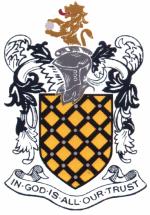         Year 13 Mock ExamsSubject: PsychologyPaper No: 1                     Paper Title: Research Methods Time allowed: 120 mins (+30 Extra Time) Mark: ______ / 90 = _____ %	Grade: ______Section A: Multiple Choice1. What is the name used for the technique that enables qualitative data to be recorded in a quantitative way?coding framecollection frameconduct frameconstruct frame2. Which of these best describes a quasi experiment?dependent variable is directly manipulateddependent variable is not directly manipulatedindependent variable is directly manipulatedindependent variable is not directly manipulated3. What type of observation is conducted in a real-life setting where participants are not usually aware they are being studied?ecologicalnaturalisticrealisticsecretive4. What is 7.864 written to two significant figures?7.87.867.98.05. A newspaper includes 12 pages of sport and eight pages of TV. What is the ratio of sport to TV? Select the answer in its simplest form.2:33:28:1212:86. What is the median for this set of data 10, 12, 6, 5, 14, 3?6.57.58.016.07. What is 2,830 written in standard form?2.83 x 1022.83 x 1032.83 x 1042.83 x 1058. Which of these is nominal data?classifying participants as ‘good’, ‘average’ or ‘poor’ratings by an independent observer on a scale of 1 (very good) to 10 (very poor)self-ratings by participants on a scale of 1 (very good) to 10 (very poor)use of a stop-watch to record reaction time9. Which of these best describes what the variance is?measure of central tendencymeasure of dispersion around the meanmeasure of proportionalitymeasure of quantifiable data10. Which of these indicates the research is significant at the 5% level of probability?p<0.005p<0.05p>0.005p>0.0511. Which of these refers to making a Type 1 error?abandoning the null hypothesisignoring the null hypothesisincorrectly accepting the null hypothesisincorrectly rejecting the null hypothesis12. In which section of the write-up of a practical report would you find details of work conducted by other psychologists?appendicesintroductionmaterials/apparatusprocedure13. What is the term that describes the process whereby other psychologists comment on research before it is published?peer reviewprivate reviewpseudo reviewpublic review14. Which of these is a non-parametric inferential statistical test?Mann Whitney Umeanrangestandard deviation15. Which of these inferential statistical tests is the only one that does not involve ranking of the data at some stage?Chi-squareMann Whitney U testSpearman’s RhoWilcoxon Signed Ranks test16. Which of the calculated values from a Spearman’s Rho test best reflect the correlation displayed in this scatter diagram?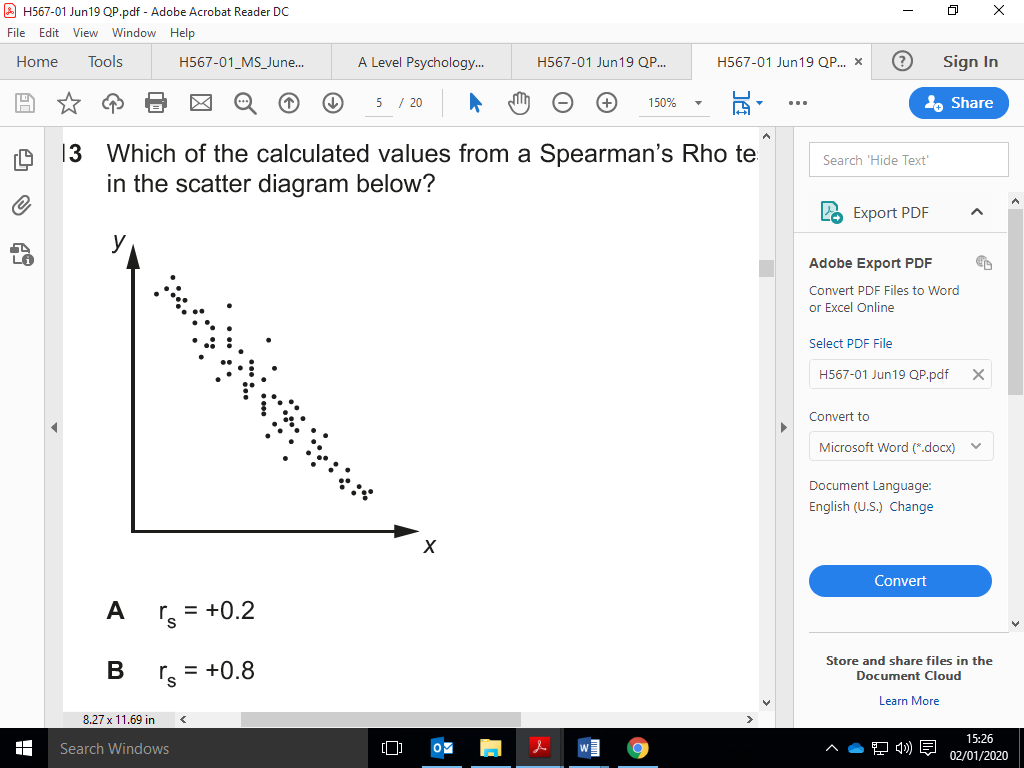 rs = +0.2rs = +0.8rs = –0.2rs = –0.817. A study investigating the difference in aggression between boys and girls recorded the number of times a child shouted at someone during playtime. Which of the following would be the appropriate inferential test to use to analyse the data from this study?Binomial sign testChi-squareMann Whitney U testWilcoxon Signed Ranks test18. Bandura et al. recorded children’s behaviour every five seconds for a period of 20 minutes in their study of the imitation of aggression. What type of sampling of behaviour is this aspect of the study?19. What sampling technique was used to obtain participants in the study of whistleblowers by Bocchiaro et al.?opportunityrandomself-selectedsnowball20. How many independent groups were there in experiment 1 of Loftus and Palmer’s study investigating the effects of language on memory?2345SECTION B: Research design and responseMemory can be influenced by many different things, including the appearance of what it is we are trying to remember. For example, green is a natural colour that features a lot in our environment, so may help improve how we learn and remember things we see in this colour. To investigate this psychologists want to use the laboratory experiment method to investigate if presenting words in green ink compared to black helps improve memory.21. Participants for the study will be obtained by putting up a poster on a notice board in a large local supermarket asking for volunteers for a study investigating factors influencing memory. What type of sampling technique is this? [1]______________________________________________________________________________________________________________22. Explain one strength and one weakness of using this sampling technique in this study. [6]_______________________________________________________________________________________________________________________________________________________________________________________________________________________________________________________________________________________________________________________________________________________________________________________________________________________________________________________________________________________________________________ __________________________________________________________________________________________________________________________________________________________________________________________________________________________________________________________________________________________________________________________________________23. Write a one-tailed, directional hypothesis for this study. [3]__________________________________________________________________________________________________________________________________________________________________________________________________________________________________________________________________________________________________________________________________________24. Explain how you would conduct a study using the laboratory experiment method to investigate the effect of colour on memory for a list of words. Justify your decisions as part of your explanation. You must refer to:the use of independent measures or repeated measures designhow the variables are operationalisedat least two control featureslevel of data collected (nominal / ordinal / interval)You should use your own experience of carrying out an experiment to inform your response. [15]__________________________________________________________________________________________________________________________________________________________________________________________________________________________________________________________________________________________________________________________________________________________________________________________________________________________________________________________________________________________________________________________________________________________________________________________________________________________________________________________________________________________________________________________________________________________________________________________________________________________________________________________________________________________________________________________________________________________________________________________________________________________________________________________________________________________________________________________________________________________________________________________________________________________________________________________________________________________________________________________________________________________________________________________________________________________________________________________________________________________________________________________________________________________________________________________________________________________________________________________________________________________________________________________________________________________________________________________________________________________________________________________________________________________________________________________________________________________________________________________________________________________________________________________________________________________________________________________________________________________________________________________________________________________________________________________________________________________________________________________________________________________________________________________________________________________________________________________________________________________________________________________________________________________________________________________________________________________________________________________________________________________________________________________________________________________________________________________________________________________________________________________________________________________________________________________________________________________________________________________________________________________________________________________________________________________ ______________________________________________________________________________________________________________________________________________________________________________________________________________________________________________________________________________________________________________________________________________________________________________________________________________________________________________________________________________________________________________________________________________________________________Psychologists want to conduct a follow-up study using the self-report method to investigate other things that may influence memory.25. State one open question that could provide additional information in the form of qualitative data for use in this study. [2]____________________________________________________________________________________________________________________________________________________________________________________________________________________________26. Outline one strength of having some qualitative data in this study on memory. [3]________________________________________________________________________________________________________________________________________________________________________________________________________________________________________________________________________________________________________________________________________________________________________________________________________________________________________________________27. State one question using a semantic differential scale that could be used in this study. [2]___________________________________________________________________________________________________________________________________________________________________________________________________________________________________________________________________________________28. Explain one way in which this self-report on memory can be designed to increase the generalisability of the findings from this study. [3]_______________________________________________________________________________________________________________________________________________________________________________________________________________________________________________________________________________________________________________________________________________________________________________________________________________________________________________________________________________________________________________SECTION C: Data analysis and interpretationAn educational psychologist conducted research investigating if there was any correlation between performance in two different but related subjects studied by GCSE students. If a student is good at one, are they also good at the other, and if they perform poorly in one does that mean that they will also struggle to do well in the other one? Data from a small sample is presented in the table below.29. What level of data is obtained in this study?  [1]______________________________________________________________________________________________________________30. What is the simplified ratio of participant C’s Maths to his Physics test scores? [1]______________________________________________________________________________________________________________31. What is the mode for the Physics test scores? [1]______________________________________________________________________________________________________________32. Outline one advantage of using mean instead of the mode to analyse the data from these test scores. [3]___________________________________________________________________________________________________________________________________________________________________________________________________________________________________________________________________________________33. Calculate the range for each test taken. [2]____________________________________________________________________________________________________________________________________________________________________________________________________________________________34. What conclusion can be reached by interpreting the range for each test? [4]_______________________________________________________________________________________________________________________________________________________________________________________________________________________________________________________________________________________________________________________________________________________________________________________________________________________________________________________________________________________________________________35. Outline one advantage of using standard deviation instead of the range to analyse the data from each test. [3]________________________________________________________________________________________________________________________________________________________________________________________________________________________________________________________________________________________________________________________________________________________________________________________________________________________________________________________36. Draw a scatter diagram displaying the results of this study. [4]37. Outline one strength and one weakness of using correlation in this study. [6]________________________________________________________________________________________________________________________________________________________________________________________________________________________________________________________________________________________________________________________________________________________________________________________________________________________________________________________________________________________________________________________________________________________________________________________________________________________________________________________________________________________________________________________________________________________________________________________________________________________________________________________________________________________________________________38. Explain one reason why Spearman’s Rho would be the appropriate non-parametric inferential statistical test to use to analyse the data from this study. [2]___________________________________________________________________________________________________________________________________________________________________________________________________________________________________________________________________________________Spearman’s Rho Table of critical values39. Using the table of critical values, what is the critical value for use with the Spearman’s Rho test in this study at the 5% level of probability? Present your answer to 2 significant figures. [2]______________________________________________________________________________________________________________40. After carrying out a Spearman’s Rho inferential statistical test the calculated value obtained was rs = +0.7066. Explain what this means. [3]________________________________________________________________________________________________________________________________________________________________________________________________________________________________________________________________________________________________________________________________________________________________________________________________________________________________________________________41. Using the calculated value (0.7066) and critical value (identified in question 37), write a significance statement stating whether or not the results are significant at the 5% level of probability. [3]________________________________________________________________________________________________________________________________________________________________________________________________________________________________________________________________________________________________________________________________________________________________________________________________________________________________________________________End of Question PaperAdditional Writing Space____________________________________________________________________________________________________________________________________________________________________________________________________________________________________________________________________________________________________________________________________________________________________________________________________________________________________________________________________________________________________________________________________________________________________________________________________________________________________________________________________________________________________________________________________________________________________________________________________________________________________________________________________________________________________________________________________________________________________________________________________________________________________________________________________________________________________________________________________________________________________________________________________________________________________________________________________________________________________________________________________________________________________________________________________________________________________________________________________________________________________________________________________________________________________________________________________________________________________________________________________________________________________________________________________________________________________________________________________________________________________________________________________________________________________________________________________________________________________________________________________________________________________________________________Your answer[1]Your answer[1]Your answer[1]Your answer[1]Your answer[1]Your answer[1]Your answer[1]Your answer[1]Your answer[1]Your answer[1]Your answer[1]Your answer[1]Your answer[1]Your answer[1]Your answer[1]Your answer[1]Your answer[1]A. eventC.structuredB.participantD. timeYour answer[1]Your answer[1]Your answer[1]ParticipantMaths test scorePhysics test scoreA2023B1517C624D2830E812F1114G2224H47Mean14.2518.88Median1320ModeNoneRangeStandard deviation8.57.6ParticipantMaths test scorePhysics test scoreA2023B1517C624D2830E812F1114G2224H47Number of pairsp ≤ 0.05p ≤ 0.01p ≤ 0.00180.7380.8810.97690.7000.8330.933100.6480.7940.903110.6180.7550.873120.5870.7270.846130.5600.7030.824140.5380.6790.802150.5210.6540.779160.5030.6350.762